Соревнования проводятся по следующим группам:

1 группа - обучающиеся общеобразовательных организаций с 1-го по 2-ой класс, включительно (мальчики и девочки) ;

2 группа - обучающиеся общеобразовательных организаций с 3-го по 5-ый класс, включительно (мальчики и девочки) ;

3 группа - обучающиеся общеобразовательных организаций с 6-го по 8-ой класс, включительно (юноши и девушки);

4 группа - обучающиеся общеобразовательных организаций с 9-го по 11-ый класс, включительно (юноши и девушки);

5 группа - мужчины и женщины (1991 г.р. - 1998 г.р.) ;

6 группа - мужчины и женщины (1990 г.р. и старше).

ПОДАЧА ЗАЯВОК!

Комиссия по допуску участников работает с 28 января по 01 февраля 2019 г., с 10:00 до 17:00, 3 февраля - с 10:00 до 11:30!

 СШОР по конькобежному спорту «Клевченя» ведет набор юношей и девушек 7-14 лет. Занятия совершенно бесплатные, инвентарь юным спортсменам выдается также, абсолютно бесплатно. 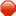 